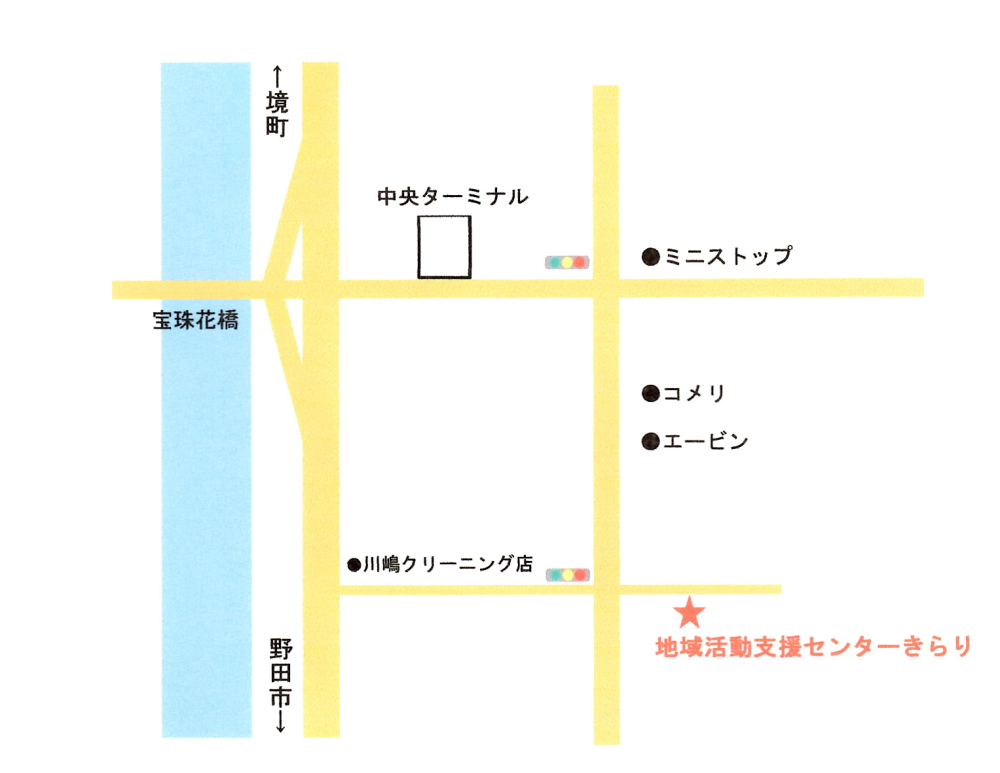 関宿中央ターミナルより　徒歩１５分まめバス　新北ルート・関宿複合センター入口より　徒歩５分　　　　　　　　北ルート・上羽貫より　徒歩５分◎傷害総合保険への加入が必要となります（年3720円位）◎地域活動支援センターきらりの利用料は無料ですが、ご利用に際しまして、運営母体であるNPO法人枝の会への入会をお願いしております。ご協力をお願いいたします。（年会費3,000円）◎NPO法人枝の会では、賛助会員を募集中です。　　　　         　個人賛助会員　　年3,000円（1口）　　        　　 　法人賛助会員　　年3,000円(1口)　　　　　　     　　　※口数に制限はありません。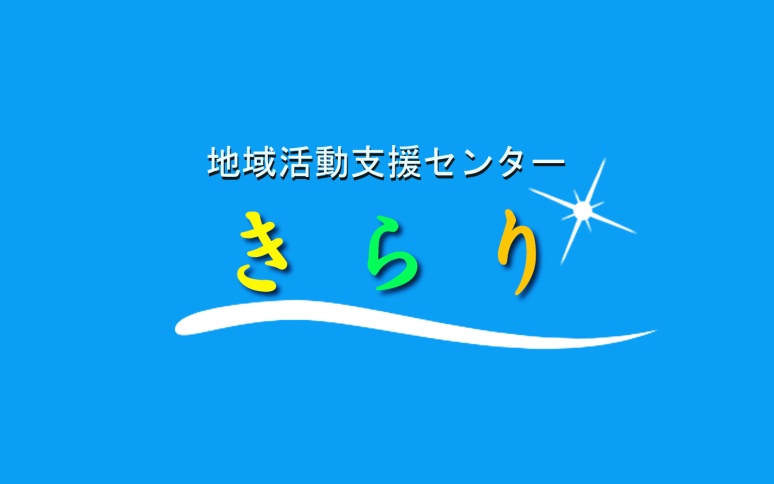 ≪ 問い合せ先 ≫　　　　        　 地域活動支援センターきらり〒270－0222　　　　　野田市木間ケ瀬１９３６-１　　　TEL/FAX（０４）７１２８－５５２７メール　	kirari@olive.ocn.ne.jp特定非営利活動法人枝の会URL　　http://www6.ocn.ne.jp/~edanokai地域活動支援センターきらり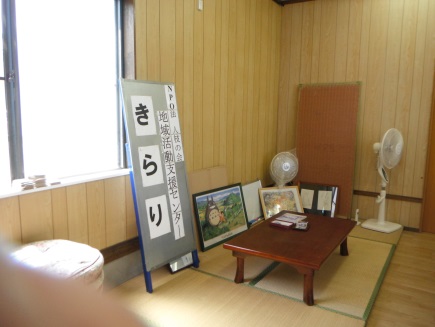 ・まず家から一歩出たい。・話を聞いてほしい・のんびり過ごしたい。・福祉の制度を知りたい。地域活動支援センターきらりでは、精神に障がいを持つ方や心に悩みを持つ方、家に引きこもっている方が“居場所”“憩いの場”として利用していただけるように心がけて、支援を行っています。来てよかった…と思える場所、笑顔の絶えないアットホームな居場所を目指しています。開 所 日月・火・水・木・金　　　　　　　　　土日祝はお休みです利用時間９：３０～１５：３０※体調に合わせて、自分の出来る範囲で、週１回や短時間からでも利用できます。１日のスケジュール【プログラム例】軽内職作業・ポスティング・調理実習・スポーツ茶話会・散歩・レクリエーション　　等※プログラム等の参加によっては実費負担、行事参加費等が必要な場合　があります。※プログラムは、利用者の提案を取り入れて作成していますが、自分の好きなものを持参して、好きなことをして過ごすことも自由です。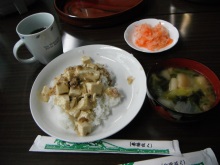 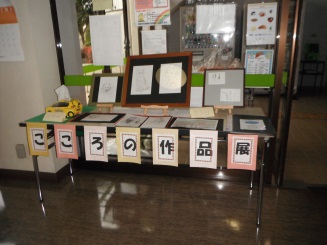 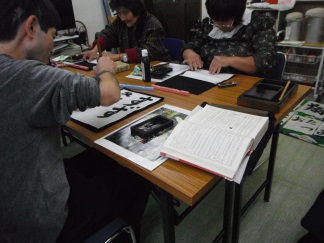 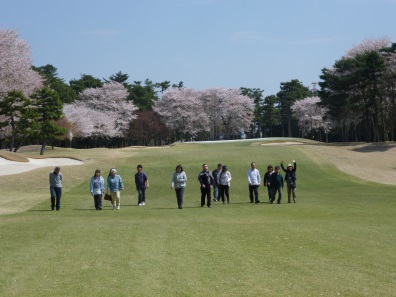 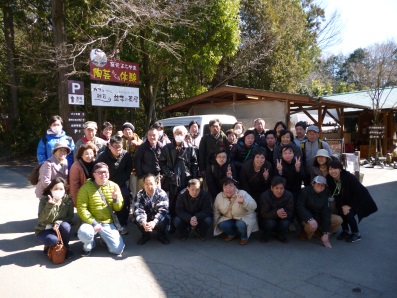 朝の会ストレッチミーティング掃除午前の　 プログラム(休憩15分)昼食昼休み午後のプログラム(休憩15分)帰りの会